-----------------------------------Build 267（2023.12.7 V6.3）---------------------------------------修正OneDrive會洩密明文的漏洞優化Explorer受控的情況下（Solidworks PDM)，將文件從explorer拖拉、複製到outlook會解密的漏洞。-----------------------------------Build 266（2023.10.30 V6.3）---------------------------------------修正Explorer受控的情況下（Solidworks PDM)，將文件從explorer拖到outlook會解密的漏洞。修正從Solidworks PDM複製貼上文件到桌面會解密的漏洞-----------------------------------Build 265（2023.8.30 V6.3）---------------------------------------增加外發成exe的模式修正中國中望CAD 、Acrobat(非Reader)外發另存的問題用戶端預防clientlog的多次提交修正硬體編號經常重複的BUG-----------------------------------Build 264（2023.7.17 V6.3）---------------------------------------修正臨界值警報報表中，設置臨界值資料的BUG-----------------------------------Build 263（2023.6.27 V6.3）---------------------------------------增加臨界值重置增加從網路磁碟拷貝到本機的臨界值優化中國區WPS不顯示浮水印時的載入速度-----------------------------------Build 262（2023.6.8 V6.3）---------------------------------------增加解密其他格式的能力-----------------------------------Build 261（2023.5.29 V6.3）---------------------------------------增加列印、刪除臨界值， 增加時段臨界值-----------------------------------Build 260（2023.5.17 V6.3）---------------------------------------修正一個可能導致Explorer閃退的BUG-----------------------------------Build 259（2023.5.5 V6.2）---------------------------------------修正閃退的問題（引入自258）增加對Libre Office的支持修正有些軟體（如Libre office)在啟用列印備份時，無法正常列印的BUG調整智慧加密時，列印浮水印的策略，原為所有文件均有浮水印，現改為加密文件帶浮水印-----------------------------------Build 258（2023.3.23 V6.2）---------------------------------------修正EDGE打開asm慢修正有時複製貼上時，輸入法、遠端工具自動去獲取剪貼簿導致清空的問題修正explorer.exe *.pdf受控時，右鍵解密PDF無法成功-----------------------------------Build 255（2022.12.1 V6.2）---------------------------------------新增桌面浮水印新增郵件解密新增文件申請時的大小、數量限制新增用戶端報表按“事件”類型查詢修改截圖圖片的載入模式，防止數量太多卡死優化硬體編號的獲取方式-----------------------------------Build 252（2022.10.27 V6.1）---------------------------------------優化WPS智慧加密模式的準確性修正在某些情況下獲取文件長度錯誤的BUG修正Powerpoint在智慧加密時的切換文件狀態失誤-----------------------------------Build 251（2022.10.14 V6.1）---------------------------------------支援windows 11 22H2移除不必要的備份解密時如果文件被佔用，將會查詢文件大小，如果文件小於1024位元組，則不再返回無法打開文件，而是返回文件未加密-----------------------------------Build 250（2022.9.29 V6.1）---------------------------------------優化瀏覽器為離線模式時，無法連接伺服器的問題更換新版Detours，修正某些java的exe hook後報錯的問題-----------------------------------Build 249（2022.8.10 V6.1）---------------------------------------修正ClientHelper.exe可能會因為ProInfo.XML而報錯修正天正CAD在使用mc命令時卡的問題（GetPrivateProfile）修正外發CAD文件打開慢的現象-----------------------------------Build 248（2022.8.1 V6.1）-----------------------------------------修正USB用戶端在使用管理員運作時，會導致智慧加密模式下，無法控制加密文件向不加密文件複製內容的漏洞修復多帳號模式下（同一台電腦多個不同的用戶登錄）會出現申請解密資訊錯亂的BUG-----------------------------------Build 247（2022.7.25 V6.1）-----------------------------------------修正mapgis不能打開大的加密文件的問題-----------------------------------Build 246（2022.7.22 V6.1）-----------------------------------------修正程序同目錄有version.dll時，導致獲取exe文件資訊有誤的問題修正solidworks列印pdf不加密的問題-----------------------------------Build 244（2022.6.15 V6.1）-----------------------------------------加入對git的支持-----------------------------------Build 243（2022.5.19 V6.1）-----------------------------------------修正Rhino.exe無法運作的BUG-----------------------------------Build 242（2022.5.18 V6.1）-----------------------------------------修正桌面浮水印黑畫面的BUG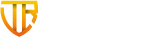 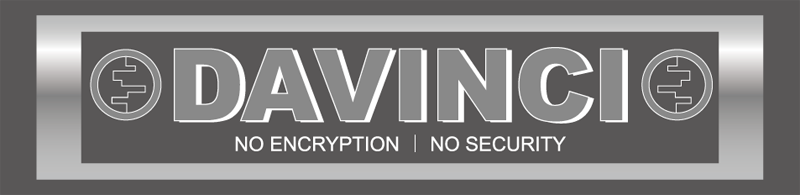 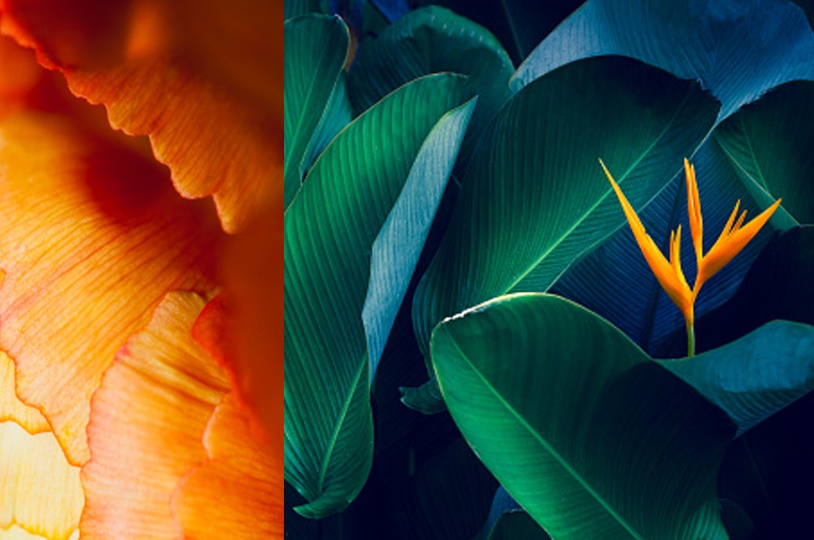 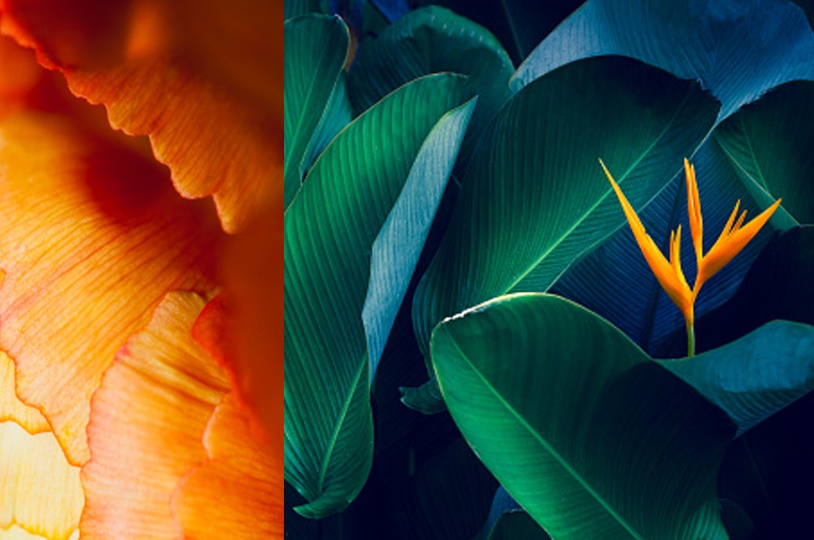 統睿科技有限公司©Copyright 2011~2023 By TRcore Co.